Integrated Analysis Data Reviewer’s GuideQRS PharmaceuticalsQRS-MED2022 Integrated Summary of EfficacyiADRG Template Version 2022-04-DD Integrated Analysis Data Reviewer’s GuideContents1.	Introduction	41.1	Purpose	41.2	Acronyms	41.3	Data Standards and Dictionary Inventory for Integrated Datasets	51.4	Source Data Used for Integrated Analysis Dataset Creation	61.5	Traceability Flow Diagram	62.	Description of Protocols Used in the Integrated Datasets	72.1	Protocol Numbers and Titles	72.2	Integrated Analysis Strategy and Design in Relation to Analysis Concepts	83.	Analysis Considerations Related to Integrated Analysis Datasets	93.1	Core Variables	93.2	Treatment Variables	113.3	Subject or Protocol Considerations that Require Special Integrated Analysis Rules	123.4	Use of Visit Windowing, Unscheduled Visits, and Record Selection	133.5	Imputation/Derivation Methods	144.	Integrated Analysis Data Creation and Processing Issues	154.1	Split Datasets	154.2	Data Dependencies	154.3	Intermediate Datasets	155.	Integrated Analysis Datasets Descriptions	165.1	Overview	165.2	Integrated Analysis Datasets	165.2.1	ADSL – Subject-Level Analysis Dataset	185.2.2	ADCM – Concomitant Medications Analysis Dataset	195.2.3	ADEX – Exposure Analysis Dataset	205.2.4	ADEXSUM – Exposure Summary History Analysis Dataset	205.2.5	ADQS – Questionnaire Analysis Dataset	205.2.6	ADTR – Tumor Measurement Analysis Dataset	225.2.7	ADRS – Response Analysis Dataset	225.2.8	ADTTE – Time to Event Analysis Dataset	236.	Data Conformance Summary	246.1	Conformance Inputs	246.2	Issues Summary	257.	Submission of Programs	267.1	Integrated ADaM Programs	277.2	Integrated Analysis Output Programs	277.3	Macro Programs	278.	Appendix	28Legacy Data Conversion Plan and Report Appendix	281.	Purpose	282.	Conversion Data Flow	283.	Converted Data Summary	293.1	Issues Encountered and Resolved	304.	Outstanding Issues	32IntroductionPurposeThis document provides context for the integrated analysis datasets and terminology that benefit from additional explanation beyond the Data Definition document (define.xml) for integrated studies and a summary of integrated analysis data conformance findings.AcronymsData Standards and Dictionary Inventory for Integrated DatasetsAdditional Content of InterestNo additional informationSource Data Used for Integrated Analysis Dataset Creation      Additional Content of Interest   Sponsor clinical group provided reference files ‘aoamicro.xpt’, ‘aogrowth.xpt’ and ‘aostrds.xpt’ spreadsheets used for pooled ADCM, by merging on unique key variables, since this is a multiple record per subject dataset. These are used for ADCM.CMCAT1, CMCAT2, and CMCAT3 category variable derivations. As these datasets do not qualify as ADaM datasets, a Data Definition Table (DDT) is not created in the Define.xml. These datasets in SAS Transport Format Version 5 are placed in “misc” subfolder under Module 5 (m5) of eCTD folder structure (m5 > datasets > ise > misc).The study QRS03 data was cut-off to perform the Interim Analysis as per the protocol. Traceability Flow DiagramThe following diagram describes the data flow from individual studies to integration. 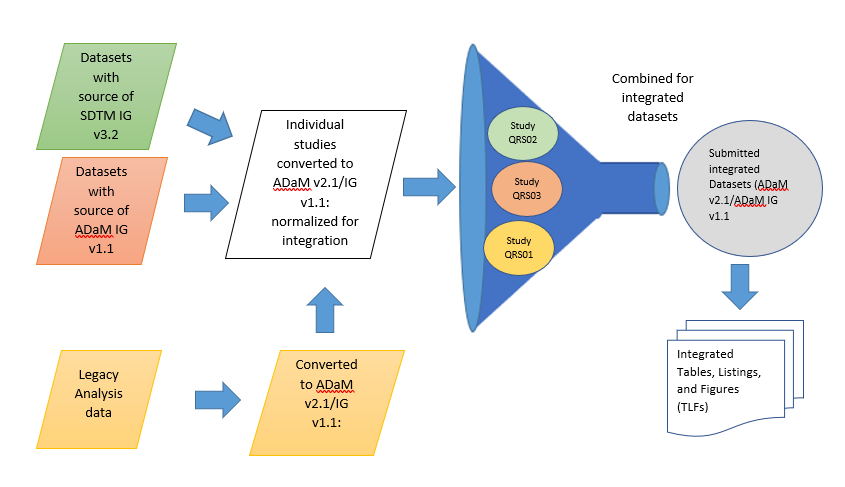 Description of Protocols Used in the Integrated Datasets Protocol Numbers and TitlesAdditional Content of InterestNo additional informationIntegrated Analysis Strategy and Design in Relation to Analysis ConceptsThe Integration plan defined in the SAP required pooling the efficacy data in ADTR ADRS ADTTE datasets. Integrated ADSL, ADEX and ADEXSUM datasets were created to support subject-level. analyses. Integrated ADCM, and ADQS datasets were created for potential subset or sensitivity analyses.  ADSL contains the efficacy population flag (EFFFL) to identify all subjects treated with any amount of study drug, GoodDrug (QRS-MED2022), combination or control in their respective study and Intent-To-Treat Population flag (ITTFL) that includes subjects randomized to the study. For integrated analysis, treatment group (TRT01A) is defined as the treatment received if the patient received treatment or the treatment assigned through randomization (TRT01P) if study treatment is not received.  A few subjects were randomized but not dosed so their treatment variable (TRT01A) will be blank. A population flag identifying the Blood Cancer (Lymphoma) subjects was defined as DLBCL. Patient disposition, Demographic and Baseline Characteristics, Pre-Treatment Disease Characteristics, Disease Subtype, Prior Systemic Anti-Cancer Therapy, Radiotherapy and Stem Cell transplant are defined in ADSL for patient summaries. Duration of treatment, total number of cycles dosed, total dose received (in µg and µg/kg), average dose per cycle (in µg and µg/kg) are supported by ADEXSUM. For QRS01 study, legacy analysis datasets are converted into ADaMv1.1 datasets prior to integrating into the pooled datasets (see legacy conversion plan in Section 8: Appendix, for details).  SDTM source data from QRS02 study was used to pool the data per Integrated SAP (see section 5 for additional information on Integrated datasets needed for analyses). Data cutoff date of 01-Sept-2021 was implemented for ongoing study, QRS03 where subjects still are on study drug and has no impact to completed studies-QRS01 and QRS02 due to no additional data after the study DBL. Analysis Considerations Related to Integrated Analysis DatasetsCore VariablesCore variables are those that are represented across all/most integrated analysis datasets. Treatment VariablesARM versus TRTxxPAre the values of ARM equivalent in meaning to values of TRTxxP?        Yes, the meaning is the same, but the ARM values were different across studies, values of              TRT01P were re-mapped for consistency in the integrated analysis.ACTARM versus TRT01AIf TRTxxA is used, then are the values of ACTARM equivalent in meaning to values of TRTxxA? Yes, the meaning is same, but the ACTARM values were different across studies, values of              TRT01A were re-mapped for consistency in the integrated analysis.Use of Treatment Variables in Integrated Analysis Are both planned and actual treatment variables used in integrated analysis? Yes, TRT01A used for Efficacy Analysis and TRT01P used for disposition table(s)Use of Treatment Grouping Variables in Integrated AnalysisAre both planned and actual treatment grouping variables used in analysis? YesAdditional Content of InterestNo additional information Subject or Protocol Considerations that Require Special Integrated Analysis RulesWas recoding performed for individual studies to integrate? Yes  Recoding for study QRS01 included updates to CAT/TESTCD in ADQS to align with CDSIC standard code list and Race variable recoding to CDISC standard rather than CRF coding. Subject issues that were considered for analysis:Subjects QRS02-101-138 and QRS02-502-322 were rescreened. The subjects were randomized in error since they took prohibited medications within the 7 days prior to screening; they were screen failures and were not dosed. These subjects were rescreened 30 days later, were enrolled and given new subject IDs. Their original subject IDs were not included in the total counts of randomized subjects.Subjects from site 141 in the QRS02 study were excluded from the integrated efficacy analyses. After database lock of QRS02, observations in study QRS03 led to concerns about data integrity at this site, leading to the exclusion of both safety and efficacy data from this site. For more details, see SAP Section 3.Use of Visit Windowing, Unscheduled Visits, and Record SelectionWas windowing used in one or more integrated analysis datasets?  Yes, visit windowing is used ADQS integrated datasets. Refer to the integrated SAP for more details.  Analysis visit windows were defined in a similar way across studies QRS01, QRS02, and QRS03, with the following differences:The EoT analysis visit window ranged up to 10 days after last dose of study drug in QRS01 and up to 7 days after last dose of study drug in QRS03.The FU analysis visit window started at 11 days after last dose of study drug in QRS01 and and at 8 days in QRS03.Because these differences are considered as minor and in order to ensure consistency with the individual study reports, analysis visit windows will not be re-defined in the ISE, but re-used from the individual studies with the following exceptions for study QRS01 and QRS02:If a week 4 value is missing, it will be imputed by a non-missing week 2 value. If a week 4 and the week 2 value are missing, the week 4 value will be imputed by a non-missing week 1 value (except for diary-based vital sign variables because week 1 values have not been collected).The EoT value (7 days post last dose) as derived in study QRS03 will also be used for all studies as the EoT value in the ISS database.	Were unscheduled visits used in any integrated analysis datasets? Yes. Both scheduled and unscheduled visits were used in ADQS for assessing consecutive post-baseline visits for Questionnaire (ePRO) data measured at the investigator site. Were rules used for record selection in one or more integrated analysis datasets?Yes ANL01FL was used to define the record selection across all studies for the integrated analysis of Questionnaire (ADQS) datasets. ANL01FL is defined as the assessment closest to the target day when the subject has more than one visit with a measurement within a visit window. In case of ties between observations located on different sides of the target day, the later assessment will be used in the analyses. Additional Content of InterestNo additional information.Imputation/Derivation MethodsIf date imputation was performed, were there rules that were used in multiple integrated analysis datasets? Yes. For ADCM datasets that may contain partial onset or start dates, imputation rules are as follows: If day is missing and the year and month are the same as the year and month of the first date of study drug dosing, then the date is imputed as the first dosing date. Otherwise, if month and day are missing and year is present, date imputed as the first day of the year. For CM, a missing onset date was imputed according to the conventions mentioned in SAP section 7.5. No imputation of missing dates for other variables was done.Additional Content of Interest No additional information. Integrated Analysis Data Creation and Processing IssuesSplit DatasetsNo datasets needed to be split. Data DependenciesADSL was used in the creation of all other integrated analysis datasets, mostly for the purpose of deriving subject level variables that were carried into individual datasets. Additionally, ADTTE is derived from ADSL, ADQS and ADTR (see the following table for data dependency information for integrated datasets).Intermediate DatasetsNo intermediate datasets created.Additional Content of InterestNo additional informationIntegrated Analysis Datasets DescriptionsOverviewIs an integrated statistical analysis plan included in the submission?Yes, see the analysis plan document: “QRS-MED2022 Integrated Efficacy Statistical Analysis Plan”. Do the integrated datasets support all statistical analysis plan specified objectives?Yes. The integrated ADaM datasets support the integrated analysis Statistical Analysis Plan   (SAP) specified objectives.Additional Content of InterestNo additional informationIntegrated Analysis Datasets5.2.1	ADSL – Subject-Level Analysis DatasetADSL has the subject-level information that includes all subjects to be analyzed in the integrated datasets. For QRS01 study, Subject IDs from legacy analysis data are in non-standard format, so subjects 001100, 001362, and 002134 are re-mapped to USUBJID: QRS01-001-100, QRS01-001-362 and QRS01-002-134 respectively for data integration, refer to Appendix 8: Legacy Data Conversion Plan (LDCP) for additional information. SDTM data from QRS02 study is transformed using ADaM IG v1.1 standard for integration purposes. Data snapshot with cut-off date: 01SEP2021 used for integration of QRS03.ADSL dataset as the study is still on-going. ADSL includes required ADaM variables for demographics, subject characteristics, baseline disease characteristics, disposition, treatment assignment and population flags, see section 3.1 for list of core variables. Also, it contains other subject-level variables, including key information corresponding to conduct of study and critical variables used in analyses as follows-     Death related variables:       DTHDT (Date of Death)	DTHFL (Subject Death Flag)	DTH2FL (Death within 30 days of Last Dose Flag)Subgroup variables:AGEGR1: Age group (<55, ≥55 - < 65, ≥ 65 - < 75, ≥ 75 years). In summary tables, the grouping is <65 years vs ≥ 65 years (includes ‘>=65 - <75 year’ and ‘≥ 75 years’)SEX: Sex (Male, Female)RACEGR1: Race (WHITE, BLACK and OTHER). In summary tables, the grouping is White vs Black vs All Others (includes ‘Others’ and missing)COUNTRY: Country code (BEL, CHE, ESP, FRA, GBR, ITA and USA). In summary table, regions are grouped into USA and Europe (including country of BEL, CHE, ESP, FRA, GBR and ITA).Flag variables:	DLBCLFL: Diffuse Large B-Cell Lymphoma Flag (Y/N)See section 3.1 for the list of core variables that are carried into all other analysis datasets. In addition, other variables used in subgrouping summaries include demographic grouping variables for age and years since disease onset.The population variables EFFFL and ITTFL were not included in ADSL dataset for ISE; instead, they were replaced with variables EFFISE and ITTISE.• EFFISE (Integrated Efficacy Population Flag): This variable identifies subjects inthe Efficacy (ISE) population. It takes a value of ‘Y’ if the subject was in studyQRS01 and received at least one dose of study drug (QRS-MED2022).  In QRS02, subjects received at least dose of either of the study drug doses.  For QRS03, subjects received at least one dose of study drug or standard of care medication. Otherwise, it takes a value of ‘N’ if that criterion is not met. This population flag was used for efficacy related summaries.• ITTISE (Integrated Intent-to-Treat Population Flag): This variable identifiessubjects in the ITT population. It takes a value of ‘Y’ if the subject wasrandomized to any of the three studies QRS01, QRS02 and QRS03. Otherwise, ITT population flag is assigned a value of ‘N’. This population flag was used for efficacy related summaries.In study QRS01, three subjects (QRS01-001-100, QRS01-001-362 and QRS01-002-134) were randomized but did not receive any study treatment. For these subjects, ITTISE was assigned as ‘Y’, EFFISE was assigned as ‘N’, and TRT01A/TRT01AN (actual treatment) were set to missing since no treatment was received.Also, in study QRS02, two subjects were enrolled but did not receive study treatment. Subject QRS02-101-138 and QRS02-502-322 were randomized in error, and Subject QRS02-502-242 withdrew consent to pursue holistic therapy. For these two subjects, both EFFISE and ITTISE were assigned as ‘N’, and TRT01A/TRT01AN were set to missing since no treatment was received.5.2.2	ADCM – Concomitant Medications Analysis DatasetThis dataset was created for the purpose of creating all tables and listings forconcomitant medication, anti-cancer therapy, blood product/blood supportive care product, steroid use, and antimicrobial use analysis. Pooled ADCM used reference files ‘aoamicro.xpt’, ‘aogrowth.xpt’ and ‘aostrds.xpt’, by merging on unique key variables, since this is a multiple record per subject dataset. For study QRS02, not all SUPPCM records were merged back to ADCM, but only the records needed for derivation of customized categories, steroidand antimicrobial flags.ADCM dataset contains data from three different source studies: QRS01, QRS02, and QRS03. The concomitant medications are coded with WHO-DICT. For studies QRS03 and QRS02 the WHO-DD version is: MAR2019, and for study QRS01, the WHO-DD version is: MAR2014.No re-coding was performed because prior and concomitant medications were used in limited analyses.5.2.3	ADEX – Exposure Analysis Dataset ADEX contains study drug administration and is one record per subject per administration from SDTM EX domain where planned dose, dose prepared, concentration or dilution and infusion status of complete or partial infusion at each cycle were carried over. Variables for actual dose in µg and weight adjusted actual dose in µg/kg were derived at each administration. All 3 studies are included in the submitted Integrated database to support analyses in each pooling group.5.2.4	ADEXSUM – Exposure Summary History Analysis Dataset This dataset is derived from ADEX at one record per subject per derived analysis parameter and provides drug exposure summary information. PARAM for PARAMCD of NCYCTOT, DOSDURD, DOSTOT, MDOSTOT are listed in table below.5.2.5	ADQS – Questionnaire Analysis Dataset This dataset was created for the purpose of creating all tables and listings relating to ECOG performance status, PRO scores based on cancer health related quality of life questionnaires (see below) used to calculate proportion of patients with improvement/deterioration.European Organization for Research and Treatment of Cancer (EORTC) Quality of Life Questionnaire (QLQ)-Core 30 (C30),Lymphoma subscale (LymS) of Functional Assessment of Cancer Therapy – Lymphoma (FACT-Lym), EuroQoL-5 Dimensions-5 Levels (EQ-5D-5L).Legacy datasets QUEST1, QUEST2, QUEST3 from QRS01 study that are based on QOL questionnaires, transformed into ADaM IGv1.1 standard for integration purposes, see Appendix 8 for more information on the Legacy Data Conversion Plan. For QRS02 study, ADQS was produced from SDTM CE, QS domains, supplemental qualifier SUPPSU, and ADSL by merging on unique key variables, since this is a multiple record per subject dataset. In addition to the original records carried from SDTM QS domain, additional recordswere created to capture the worst-case post baseline and best-case post baseline forparameter ‘ECOG1-Performance Status’.• Worst-Case Post Baseline: Variable AVAL was populated with the highest postbaseline value for each subject, variable AVISIT was set to ‘Worst-Case PostBaseline’, and DTYPE was set to ‘WC’.• Best-Case Post Baseline: Variable AVAL was populated with the lowest postbaseline value for each subject, variable AVISIT was set to ‘Best-Case PostBaseline’, and DTYPE was set to ‘BC’.Note that both scheduled and unscheduled visit records were used in determination of theworst-case and best-case post baseline.See table below listing the DTYPE, derivation rule and any controlled terminology used.   5.2.6	ADTR – Tumor Measurement Analysis DatasetThis dataset was created for the purpose of creating all tables relating to organ examination. For QRS02 study, SDTM TR domain and ADSL by merging on unique key variables since this is a multiple record per subject dataset and legacy datasets for data integration. ADTR dataset from QRS03 study and legacy datasets BLTTEST, TRESULT from QRS01 study that are transformed per LDAP (see Appendix 8), used to produce integrated ADTR.Only the spleen and liver assessment by physical examination at the scheduled visitswere carried to this dataset for summary. 5.2.7	ADRS – Response Analysis Dataset This dataset was created for the purpose of creating tables and listings relating to overall response. Integrated ADRS was produced from SDTM RS domain from study QRS02, and ADRS datasets from studies QRS01 and QRS03. In ADRS, there are four parameters. Two of them (PARAMCD = OVRESP or BESTRESP)carried the investigator-assessed response data directly from SDTM RS domain from study QRS02, and ADRS datasets from studies QRS01 and QRS03. The other two parameters (PARAMCD = OVRESP1P or OVRESP1P) were derived for analysis need.Visit-level response (PARAMCD=OVRESP): This parameter captured the investigator-assessed response at each visit for both studies QRS02 and QRS03. Note that visit-level response wasn’t collected in study QRS01.Best response (PARAMCD=BESTRESP): This parameter captured the investigator assessedbest (or overall) response.o For study QRS01, the overall response was assessed by theinvestigator at Cycle 4 Day 1, one-month follow-up, and 3-month follow-up.o For study QRS02, the overall response was assessed by theinvestigator at the protocol-defined time points of ‘after 3 cycles’, ‘after 6cycles’, and ‘after the last dose, if not after 6 cycles’.o For study QRS03, the best overall response across study visits wasprovided by the investigator (data cut-off: 01Sep2021).Parameters created for analysis need:Overall response after last dose (PARAMCD=OVRESP1P): This parameter wasderived for the analysis of Overall Response Rate (ORR).o For study QRS01, overall response after last dose was set to theoverall response assessed by the investigator at the visit for 3-monthfollow-up.o For study QRS02, overall response after last dose wasprogrammatically derived by the sponsor based on the investigator assessedoverall response at three protocol-defined time points. Theoverall response at the time point 'after 6 cycles' was used if it existed;otherwise, the overall response at the time point 'after the last dose, if notafter 6 cycles' was used. If the overall response was not available at both'after 6 cycles' and 'after the last dose, if not after 6 cycles', then the overallresponse at the time point 'after 3 cycles' was used.o For study QRS03, overall response after last dose was set to the bestoverall response provided by the investigator (data cut-off: 01Sep2021).Programming-derived investigator-assessed overall response (PARAMCD=OVRESP2P): This parameter was created for the analysis of ORR based on the visit-level response as originally specified in the Integrated SAP. However, the derivation algorithm for ORR was later modified based on the overall response assessed by the investigator at protocol-defined time points (see above description under ‘OVRESP1P’). As a result, this parameter was no longer required for the analysis but still retained in the ADRS dataset.The ISE tables of investigator-assessed objective overall response rate and related subgroup analyses were based on the parameter OVRESP1P. The other parameter OVRESP2P was not used in any of the integrated efficacy analyses. Note that in studies QRS02 and QRS03, primary efficacy analyses will be based on CRR according to the 2014 Lugano classification (Cheson et al., 2014) as determined by the investigator in all DLBCL patients that received study drug (QRS-MED2022) at each visit cycle.5.2.8	ADTTE – Time to Event Analysis Dataset This dataset was created for the purpose of creating all time-to-event relatedtables, listings, and figures. Integrated ADTTE was produced from SDTM CE, CM, QS, SV domains from QRS02 study, ADQS, ADTR and ADSL datasets from QRS01 and QRS03 studies.Only investigator-assessed response was included in the efficacy analyses, and only those from studies QRS02 and QRS03 were used in the ISE tables and figures, see ISE SAP.ADTTE dataset was used to compute key efficacy endpoints, see below.Complete Response Rate (CRR)Overall Response Rate (ORR)Disease Control Rate (DCR)Duration of Response (DOR)Relapse-Free Survival (RFS)Progression Free Survival (PFS)Overall Survival (OS)Note that the parameters DOR, CRR and ORR were derived for responders only, where ‘responders’ consisted of subjects who reached a response better than stable disease. DCR was derived for subjects who reached a response of stable disease or better. All other parameters were derived for all subjects in the ITTISE population.Data Conformance SummaryConformance Inputs  Specify the software name and version used for the integrated datasets validation	Pinnacle 21 Enterprise v4.1.4, Validation Engine version 1907.2Specify the version of the validation rules (i.e. CDISC, FDA, PMDA) for the integrated datasets Used ADaM IG version 1.1 individual study validation rules for FDA as there are no validation rules available for integrated studies.Specify the software name and version for the define.xml validationPinnacle 21 Enterprise v 4.1.4, Define-XML v2.0Specify the version of the validation rules (i.e. CDISC, FDA, PMDA) for the define.xml	 ADaM IG version 1.1 for FDA Provide any additional compliance evaluation information: Not ApplicableIssues SummaryThe following table summarizes the issues found by the conformance validation:Submission of ProgramsAll programs for the integration of analysis datasets and key efficacy results are submitted. They were all created on a Linux platform using SAS v9.4. The internal reference date used to create dates in integrated ADaM datasets is 01 January 1960.Integrated ADaM ProgramsIntegrated Analysis Output ProgramsMacro Programs AppendixPurposeThe purpose of this appendix is to document the traceability of legacy data when this was done within the integration.   Because of transformations required during this conversion, some of the terms, categories and data formats used in the data have been translated into CDISC standard formats. This appendix identifies differences between the legacy data and integrated data and explains how the integrated data represents the equivalent data.Conversion Data FlowThe legacy data was converted to ADaM data flow diagram. See Section 1.5 for the complete integration flow diagram.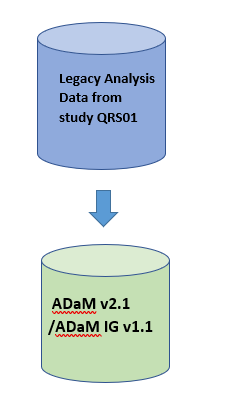 Rationale:Legacy analysis data was converted to ADaM datasets for study QRS01 for use in the Integrated Summary of Efficacy .Converted Data SummaryThe study QRS01 started before December 17, 2016.  Therefore, standard data is not required. The legacy tabulation data was used to create legacy analysis data, which was used for creating analysis results for the appendix of the CSR.For this submission,•   Legacy analysis data was converted to ADaM to facilitate ISE ADaM integration.During authoring of the mapping specification from legacy data to ADaM, CDISC Controlled Terminology was applied where applicable.  After authoring of a mapping specification and programming of the ADaM SAS datasets, the Pinnacle21 validator was run to check compliance to ADaM IG 1.1. Checks that signified a programming issue were addressed and the relevant ADaM datasets were updated when possible.Issues Encountered and ResolvedA comparison between newly created key ADaM datasets and their corresponding legacy analysis data and CSR analysis results was completed to ensure traceability.  See below for a description of issues encountered and their resolutions:•	Creation of ADSL was based on the legacy analysis dataset DEMOG. This legacy file contained all demographics, disposition and population flags.  We have followed ADaM model v2.1 and ADaMIG v1.1 to create ADSL based on the legacy analysis data.  Here is a summary of the variable changes:o The original population flags were numeric. The numeric values were converted from 1 to Yand 0 to N.o The define show how variables were renamed from the legacy data to the correct ADaMIGv1.1 variables.The ITT (intent-to-treat) population flag did not exist in the legacy analysis data. The flag was derived in the ADaM programs for the subjects who are randomized.o Originally phases were referred to as periods in the legacy analysis data but in order to beADaM compliant the following changes were made:▪   Baseline Phase is PH1SDT and PH1EDT▪    Treatment Phase is PH2SDT and PH2EDT.  This phase contains Up-titration (APERIOD = 1, AP01SDT, AP01EDT), Maintenance (APERIOD=2, AP02SDT, AP02EDT), and Down-titration (APERIOD= 3, AP03SDT, AP03EDT) periods.▪   Safety Follow-up Phase is PH3SDT and PH3EDT.O Discontinuation Reason (DCSREAS) is mapped from the original values to CDISC controlled terminology as follows:•	The source dataset TRESPONSE was not in the BDS structure.  This was changed with the creation of ADRS and the variable names OVRESP and BOVRESP became PARAMCD = OVRESP and PARAMCD = BESTRESP, respectively and then unique one-to-one matches were created for PARAM.  Please see the define.xml for the full list.  Then BASE, CHG, and PCHG were created along with ANLxxFL and CRITyFLs were created.•	The legacy questionnaire datasets were already in a similar structure to BDS but the variables were changed to be ADaM IG v1.1 compliant where necessary.  The define.xml has the code lists for PARAM and PARAMCD.•	Within ADCM the coding from the legacy dataset have been remapped to the WHO Drug coding variables from the OCCDS v1.0. ATC code variables were derived in ADaM ADCM using CMTERM from the legacy analysis data as per WHODD Version Global B3 Mar2019. Also, only ANTI-CANCER THERAPY data is retained for creating ADCM for the integration purpose. Partial start and end dates were populated as is in ADaM ADCM with no imputation.Outstanding Issues No outstanding issues to report.AcronymTranslationADaMAnalysis Dataset ModelADRGAnalysis Data Reviewer’s GuideiADRGIntegrated Analysis Data Reviewer’s GuideBDSBasic Data StructureB-ALL	B-cell lineage acute lymphoblastic leukemiaBMIbody mass index B-NHLB-cell non-Hodgkin lymphomaCTCAECommon Terminology Criteria for Adverse EventsDBLDatabase LockDLBCLdiffuse large B-cell lymphomaDLTdose-limiting toxicityFLfollicular lymphomaIGImplementation GuideMCLmantle cell lymphomaMTDmaximum tolerated doseNANot ApplicableRDErecommended dose for expansionSDTMStudy Data Tabulation ModelNCINational Cancer Institute SAPStatistical Analysis PlanSCESummary of Clinical EfficacySMQStandardized MedDRA QueryTAUGTherapeutic Area User GuideStandard or DictionaryVersions UsedSDTM Controlled TerminologySDTM CT 2020-12-18ADaMADaM v2.1/IG 1.1OCCDS v1.0ADaM Controlled TerminologyADaM CT 2020-11-06Data DefinitionsDefine.xml v2.0TAUG (if applicable)Not ApplicableMedications DictionaryWHODD Version Global B3 Mar2019Medical Events DictionaryMedDRA v23.1 (includes COVID19 terminology)Other standards CTCAE v5.0Study Identifier (STUDYID)Protocol NumberSource Data Standard Cutoff-Date  or DBL-Date/ Study StatusQRS01PRN-1001Legacy Analysis data (converted to ADaM IG v1.1)01Jan2014 /Completed QRS02PRN-2001SDTM IG v3.201Jan2018 /CompletedQRS03PRN-3001ADaM IG v1.101Sep2021/Ongoing Protocol NumberProtocol Title / Indication(s)PhaseTreatment ARM (s)Treatment ARM(s) not usedPRN-1001Phase I/II, Multi-Center Clinical Trial to Evaluate Tolerability, Safety and Efficacy of GoodDrug (QRS-MED2022) in Subjects with Advanced Diffuse Large B-Cell Lymphoma (DLBCL) or Mantle Cell Lymphoma (MCL)IITrt 1, Trt 2, Trt3Not applicable PRN-2001Open label, Phase 2, Randomized study of GoodDrug (QRS-MED2022) Dose 1 vs Dose 2 to Evaluate Safety and Efficacy in Subjects with Advanced Diffuse Large B-Cell Lymphoma (DLBCL) IITrt A, Trt BNot applicable PRN-3001Phase 3, Randomized Study of GoodDrug vs SOC in Subjects with Relapsed or Refractory Diffuse Large B-Cell Lymphoma (DLBCL)IIITrt A, Trt B,Trt C Not ApplicableVariable NameVariable DescriptionSTUDYIDStudy identifier from original studyUSUBJIDUnique subject identifier from original studySUBJIDSubject identifier from original studySITEIDSite Number from original studyREGION1Geographic Region1SITEIDNStudy Site Identifier (N)COUNTRYCountryARMDescription of Planned ArmARMCDPlanned Arm CodeACTARMDescription of Actual ArmACTARMCDActual Arm CodeAGEAgeAGEUAge UnitsAGEGR1Pooled Age Group 1AGEGR1NPooled Age Group 1 (N)SEXSexSEXNSex (N)RACERaceRACENRace (N)RACEGR1Pooled Race Group 1RACEGR1NPooled Race Group 1 (N)ETHNICEthnicityETHNICNEthnicity (N)ICFDTInformed Consent DateENRLFLEnrolled Population FlagEFFFLEfficacy Population FlagFASFLFull Analysis Set Flag  ITTFLIntent-To-Treat Population FlagSCRNFCFLScreen Failure FlagPOOL1Pooled 1 PopulationPOOL1FLPooled Analysis Set 1 FlagPOOL2Pooled 2 PopulationPOOL2FLPooled Analysis Set 2 FlagCOMPFLCompletion Status Flag DLBLCFLDiffuse Large B-Cell Lymphoma FlagANCUTDTAnalysis Cut Off dateTRT01PPlanned Treatment for Period 01TRT01PNPlanned Treatment for Period 01 (N)TRT01AActual Treatment for Period 01TRT01ANActual Treatment for Period 01 (N)TRT01AG1Actual Pooled Trt 1 for Period 01TRT01AG1NActual Pooled Trt 1 for Period 01 (N)TRT01SDTDate of First Exposure to Treatment 01TRT01EDTDate of Last Exposure to Treatment 01LSTALVDTDate Last Known AliveANTISTDTSubsequent Anti-Cancer Tx Start DateANTICNFLRecd Subsequent Anti-Cancer Tx FlagSTUDYIDARMTRT01PQRS01 TRT1Active 30 µg/kg QRS01TRT2Active 60 µg/kg QRS01TRT3Active 90 µg/kg QRS03, QRS02TRTAActive 60 µg/kg QRS02TRTBActive 90 µg/kg QRS03TRTCPlaceboSTUDYIDACTARMTRT01AQRS01 TRT1Active 30 µg/kgQRS01TRT2Active 60 µg/kg QRS01TRT3Active 90 µg/kg QRS03, QRS02TRTAActive 60 µg/kg QRS02TRTBActive 90 µg/kg QRS03TRTCPlaceboSTUDYIDTR01AG1NTR01AG1TR01PG1NTR01PG1 QRS01, QRS02, QRS031Active <=60 µg/kg 1Active <=60 µg/kg QRS01, QRS022Active > 60 µg/kg 2 Active > 60 µg/kg Dataset NamesData DependenciesADCMADSLADEXADSLADEXSUMADSL, ADEXADQSADSLADTRADSLADRSADSLADTTEADSL, ADQS, ADTRDataset Name
Dataset LabelClassEfficacy(E)/Immunogenicity(I)/Safety(S)Baseline or other subject characteristicsAll studies contributeStructureADSLSubject Level Analysis DatasetADSLXXOne observation per subjectADCMConcomitant Medications Analysis DatasetOCCDSSXOne record per medication per subject ADEX Exposure Analysis DatasetADAM OTHERSXOne record of drug exposure, per instance or duration per subject ADEXSUM Exposure Summary Analysis DatasetBDSSXOne record per subject per exposure parameter ADQSQuestionnaires  Analysis DatasetOCCDSEXOne record per questionnaire result per visit per subject ADTRTumor MeasurementAnalysis Dataset   BDSEXOne record per tumor measurement parameter per derivation type per visit per subjectADRS Overall Response  Analysis DatasetBDSEXOne record per response parameter per subject ADTTE Time to Events Analysis DatasetBDSEXOne record per analysis parameter per subject PARAMNPARAMCDPARAMAVAL1NCYCTOTTotal Number of Cycles Dose AdministeredCount of unique number of ADEX.VISITNUM where study drug (ADOSE is not missing) is administered per subject. Cycle number is the second string in EX.VISIT (e.g. CYCLE 1 DAY 1).2DOSDURDDuration of Treatment (days)ADSL.TRTDURD (Duration of exposure = date of last exposure – date of first exposure +1).3DOSTOTTotal Actual Dose Taken (µg)Sum up actual dose administered, ADEX.ADOSE over all cycles where study drug is administered per subject.4MDOSTOTAverage of Total Actual Dose Per Cycle (µg)It will be the average of Total Actual Dose Taken (µg) (DOSTOT) / Total Number of Cycles dosed (NCYCTOT) where study drug is administered.ADaM Dataset Derivation Rule Controlled Terminology ADQS.DTYPEQRS01.ADQS.DTYPE: Derived from QUEST1/QUEST2/QUEST3 legacy datasets (see below for Appendix 8: Legacy conversion plan).QRS02.ADQS.DTYPE: Derived from SDTM QS test codes, assign ‘WC’ for the highest post baseline value for each subject; else 'BC' for lowest post baseline value for each subject.QRS03.ADQS.DTYPE replacing the value 'MAXIMUM' by ‘WC' when  AVISITN=7777; ‘MINIMUM’ by ‘BC’ when AVISITN=5555 WC, BCDatasetRule IDDiagnostic MessageSeverityCountExplanationADSLAD1016Secondary variable BRTHDTC is populated but its primary variable BRTHDT is not populated Error24BRTHDTC has partial dates on fourteen records which were not imputed per individual study protocol/SAPADSLCT2012RACE value not found in 'Race' extensible codelistWarning  101RACE is a non-extensible codelist. However, RACE=OTHER is populated if race was collected via ‘Other, Specify’ field in the CRF. As per CDISC/ SDTMIG v3.2, Section 5 Models for Special-Purpose Domains, Demographics (DM); if the race was collected via an ‘Other, Specify’ field and the sponsor chooses not to map the value then the value of RACE should be ‘OTHER’.ADEXCT2012RACE value not found in 'Race' extensible codelistWarning  105RACE is a non-extensible codelist. However, RACE=OTHER is populated if race was collected via ‘Other, Specify’ field in the CRF. As per CDISC/ SDTMIG v3.2, Section 5 Models for Special-Purpose Domains, Demographics (DM); if the race was collected via an ‘Other, Specify’ field and the sponsor chooses not to map the value then the value of RACE should be ‘OTHER’.ADEXAD1017Secondary custom variable is present but its primary variable is not presentWarning7DELAYRSN/PRTLRSN/INTRSN/EXDOSPLN are primary variables in the dataset. Consulted P21 and is a false positive message produced by Pinnacle 21 Enterprise systemADEXSUMCT2012RACE value not found in 'Race' extensible codelistWarning  24RACE is a non extensible codelist. However, RACE=OTHER is populated if race was collected via ‘Other, Specify’ field in the CRF. As per CDISC/ SDTMIG v3.2, Section 5 Models for Special-Purpose Domains, Demographics (DM); if the race was collected via an ‘Other, Specify’ field and the sponsor chooses not to map the value then the value of RACE should be ‘OTHER’.GLOBALAD1034Traceability rules not executed due to missing DM datasetError1For study QRS01 source data is in legacy format, converted to ADaM IG v1.1. Hence, no SDTM data is available. GLOBALAD1036Traceability rules not executed due to missing EX datasetError1For study QRS01 source data is in legacy format, converted to ADaM IG v1.1. Hence, no SDTM data is available.Program NameOutputMacro UsedADSL.txtADSL.xptADCM.txtADCM.xptADEX.txtADEX.xptADEXSUM.txtADEXSUM.xptADQS.txtADQS.xptviswin.txtADRS.txtADRS.xptADTR.txtADTR.xptADTTE.txtADTTE.xptProgramNameOutputNumberTitleInputT_14_2_1_eff14.2.1Summary of EfficacyADSL, ADTTE<program names>ProgramNamePurposeviswin.txtVisit Windows creation for record selectionSumn.txtCounts of subjects per populationLegacy Data Conversion Plan and Report AppendixStudy IDLegacy Dataset NamesLegacy Dataset DescriptionMapped To ADaM DatasetQRS01DEMOG, MEDHX, VITALS, CMED, DEATHDemographics, Medical History, Vital Signs, Concomitant Medications, Death detailsADSLCMED, PRIORMEDConcomitant Medications, Prior MedicationsADCMDRUGADM, DOSECOMPLDrug Administration, Dose ComplianceADEXQUEST1, QUEST2, QUEST3Questionnaire 1 (EORTC-QLQ-C30), Questionnaire 2 (FACT-Lym), Questionnaire 3 (EQ-5D-5L)ADQSBLTTEST, TRESULTBaseline Tumor Measurements, Tumor Measurement ResultsADTRTRESPONSETumor Response ADRS                   Legacy AnalysisData ValueCSR ReportedValueADSL.DCSREAStermination due to other reasonsOtherOTHERtermination due to unsatisfactory compliance of subjectNon-ComplianceNON- COMPLIANCE WITH STUDY DRUGtermination because subject withdrew consentSubject WithdrewConsentWITHDRAWAL BY SUBJECTtermination with major protocol violation per investigatorPhysician Discontinued Subject Due to Protocol ViolationPROTOCOL DEVIATIONtermination with lack of efficacyLack of EfficacyLACK OF EFFICACYtermination due to adverse eventAdverse EventADVERSE EVENTlost to follow up, reason for termination unknownLost to Follow-UpLOST TO FOLLOW-UP